УСПІШНО АКРЕДИТОВАНО ОСВІТНЮ ПРОГРАМУ ПІДГОТОВКИ МАГІСТРІВ ЗА СПЕЦІАЛЬНІСТЮ ПУБЛІЧНЕ УПРАВЛІННЯ ТА АДМІНІСТРУВАННЯВідповідно до рішення Акредитаційної комісії України від 27 грудня 2018 року, протокол № 133, затвердженого наказом Міністерства освіти і науки України від 08 січня 2019 року № 13 у Хмельницькому університеті управління та права АКРЕДИТОВАНО освітньо-професійну програму «МАГІСТР ПУБЛІЧНОГО УПРАВЛІННЯ ТА АДМІНІСТРУВАННЯ. ТЕРИТОРІАЛЬНЕ УПРАВЛІННЯ ТА МІСЦЕВЕ САМОВРЯДУВАННЯ» за спеціальністю 074(281) Публічне управління та адміністрування. Щиро вдячні експертам Міністерства освіти і науки України – директору навчально-наукового інституту управління, економіки та природокористування Таврійського національного університету імені В.І. Вернадського, доктору наук з державного управління, доценту ГОРНИКУ Володимиру Гнатовичу та завідувачу кафедри державної служби, публічного адміністрування та політології Черкаського національного університету імені Богдана Хмельницького, доктору наук з державного управління, професору ШАРОМУ В’ячеславу Івановичу за високу оцінку та критичні зауваження, висловлені під час акредитаційної експертизи, яка відбувалася 18-20 грудня 2018 року.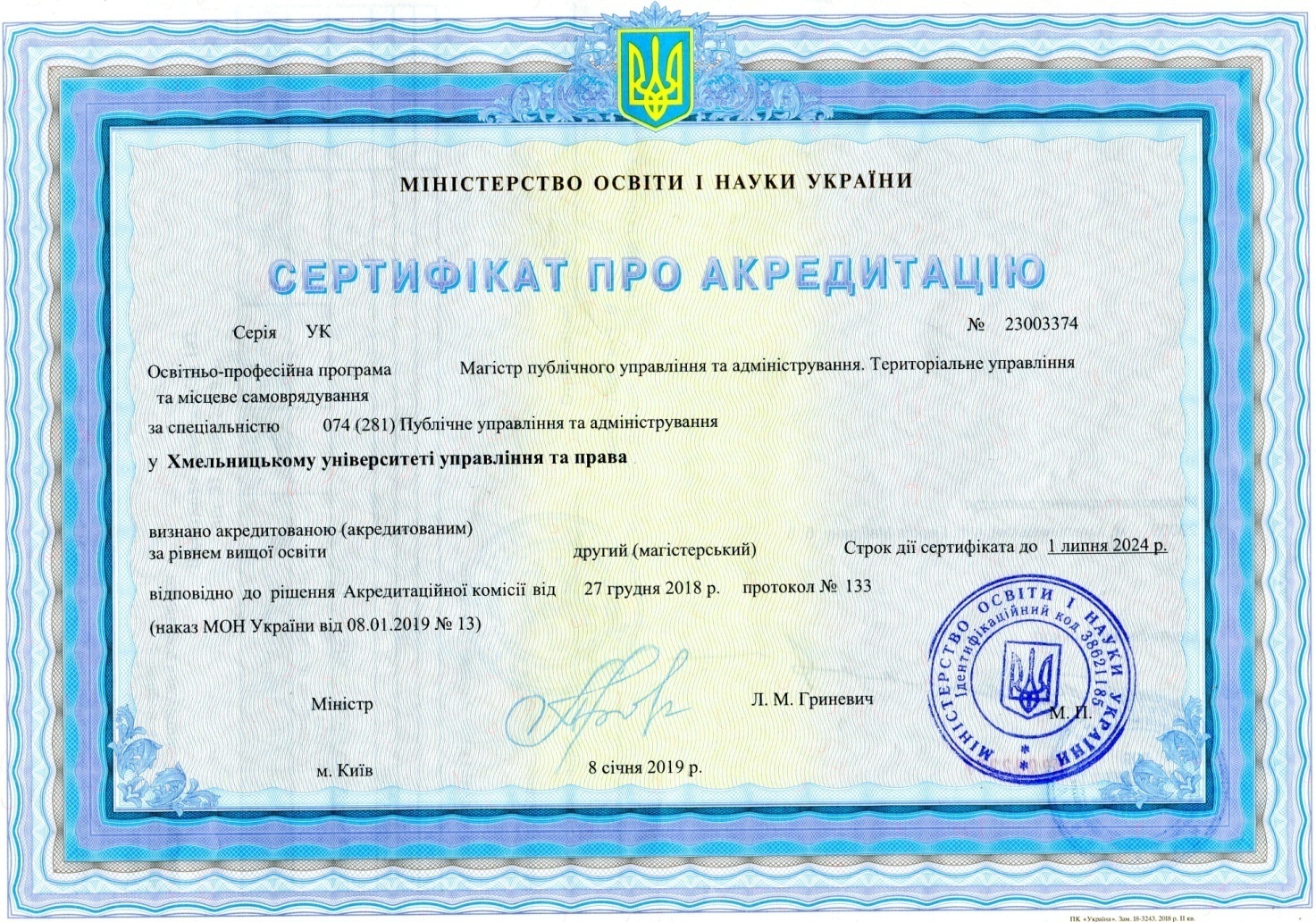 